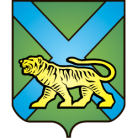 ТЕРРИТОРИАЛЬНАЯ ИЗБИРАТЕЛЬНАЯ КОМИССИЯГОРОДА  ДАЛЬНЕРЕЧЕНСКАРЕШЕНИЕ17 часов 50 минутПроверив соблюдение требований Избирательного кодекса Приморского края к представлению кандидатом, выдвинутым в порядке самовыдвижения по одномандатному избирательному округу № 5 Маланчук Екатериной Анатольевной документов в территориальную избирательную комиссию города Дальнереченска, а также достоверность сведений о кандидате, территориальная избирательная комиссия города Дальнереченска установила следующее. Представление кандидатом в депутаты Думы Дальнереченского городского округа седьмого созыва по одномандатному избирательному округу № 5 Маланчук Екатериной Анатольевной документов в территориальную избирательную комиссию города Дальнереченска, на которую решением территориальной избирательной комиссии города Дальнереченска от 14 июня 2019 года № 327/60  «О  возложении   полномочий окружных избирательных комиссий одномандатных избирательных округов с № 1 по № 19 по выборам  депутатов  Думы   Дальнереченского городского округа  седьмого созыва, назначенных на 8 сентября 2019 года, на территориальную  избирательную комиссию города Дальнереченска» возложены полномочия окружной избирательной комиссии одномандатного избирательного  округа № 5 по выборам депутатов Думы Дальнереченского городского округа седьмого созыва, не соответствует требованиям статьи 45 Избирательного кодекса Приморского края.В соответствии с частью 1 статьи 69 Избирательного кодекса Приморского края, кандидат Маланчук Е.А. открыла 24.07.2019 года специальный избирательный счет для формирования избирательного фонда в Дальневосточном банке ПАО Сбербанк г. Хабаровск ВСП 8635/0308 расположенном по адресу: Приморский край, г. Дальнереченск, ул. Ленина, д. 61.В соответствии с частью 1 статьи 45 Избирательного кодекса Приморского края на выборах депутатов Думы Дальнереченского городского округа в поддержку выдвижения кандидата по одномандатному избирательному округу должны быть собраны подписи избирателей в количестве, установленном статьей 37 Федерального закона, частью 1 статьи 45 Избирательного кодекса Приморского края, решением территориальной избирательной комиссии города Дальнереченска от 25 июня 2019г. № 347/62 «Об определении количества подписей избирателей, необходимых для регистрации кандидата на выборах депутатов Думы Дальнереченского городского округа седьмого созыва, назначенных на 08 сентября 2019 года»: 10 подписей избирателей.Согласно части 13 статьи 46 Избирательного кодекса Приморского края количество представленных для регистрации кандидата подписей может превышать количество подписей, необходимое для регистрации кандидата, не более чем на 10 процентов, т.е. 14 подписей.26 июля 2019 года кандидатом в депутаты Думы Дальнереченского городского округа седьмого созыва по одномандатному избирательному округу № 5 Маланчук Екатериной Анатольевной в территориальную избирательную комиссию города Дальнереченска были представлены 15 подписей избирателей, из которых в соответствии с частью 2 статьи 47 Избирательного кодекса Приморского края проверено 14 подписей. В итоговом протоколе по проверке достоверности подписей избирателей и данных об избирателях, поставивших свои подписи в поддержку выдвижения кандидата Третьякова Руслана Викторовича указано, что из проверенных подписей недействительными были признаны 14 подписей по основаниям, предусмотренным п. 6 ч. 11 ст. 47 Избирательного Кодекса Приморского края (итоговый протокол прилагается). Территориальная избирательна я комиссия города Дальнереченска соглашается с предложением Рабочей группы по приему и проверке документов, представленных кандидатом в территориальную избирательную комиссию города Дальнереченска при проведении выборов депутатов Думы Дальнереченского городского округа о признании недействительными 14 подписей, что в соответствии с пунктом 9 статьи 49 Избирательного Кодекса Приморского края (недостаточное количество достоверных подписей избирателей, представленных для регистрации кандидата) является основанием для отказа в регистрации кандидата в депутаты Думы Дальнереченского городского округа по одномандатному избирательному округу № 5 Маланчук Е.А.С учетом вышеизложенного, руководствуясь статьями 47 и 49 Избирательного кодекса Приморского края, территориальная избирательная комиссия города ДальнереченскаРЕШИЛА:1. Отказать в регистрации кандидата в депутаты Думы Дальнереченского городского округа седьмого созыва по одномандатному избирательному округу № 5, выдвинутого в порядке самовыдвижения, Маланчук Екатерины Анатольевны, по основаниям, предусмотренным пунктом 9 статьи 49 Избирательного Кодекса Приморского края.2. Уведомить Дальневосточный банк ПАО Сбербанк (Приморское отделение № 8635, дополнительный офис № 8635/0308) о необходимости прекратить все финансовые операции по специальному избирательному счету кандидата в депутаты Думы Дальнереченского городского округа седьмого созыва по одномандатному избирательному округу № 5, выдвинутого в порядке самовыдвижения, Маланчук Екатерины Анатольевны.3. Выдать Маланчук Екатерине Анатольевне заверенную копию настоящего решения в течение одних суток с момента его принятия.4. Разместить настоящее решение на официальном сайте Дальнереченского городского округа в разделе «Территориальная избирательная комиссия» в информационно-телекоммуникационной сети «Интернет».Председатель комиссии						В.А. ПетровСекретарь комиссии							С.Н. Газдик04.08.2019г. Дальнереченск№ 541/88